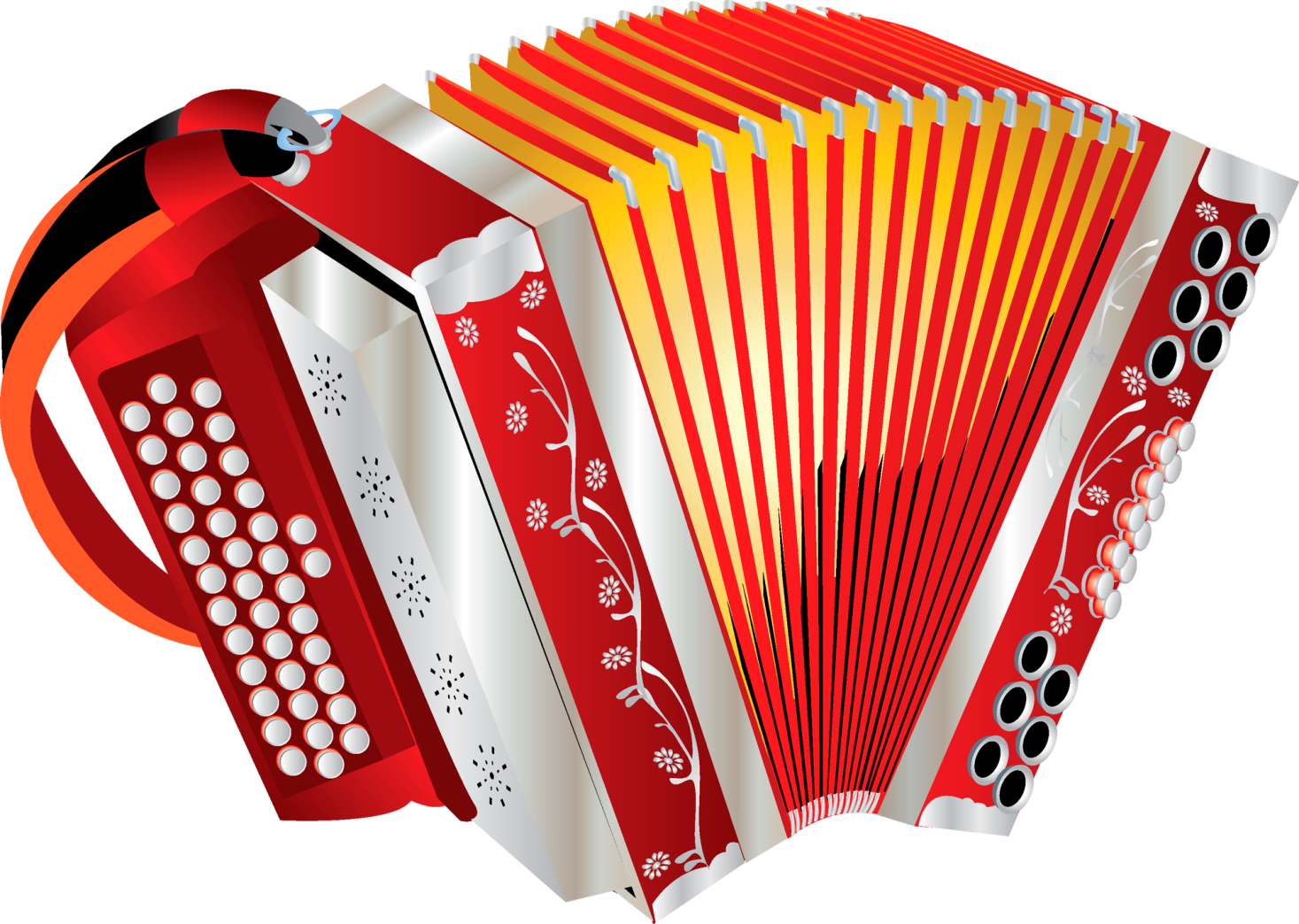 БАЯНГруппа: клавишно - духовые 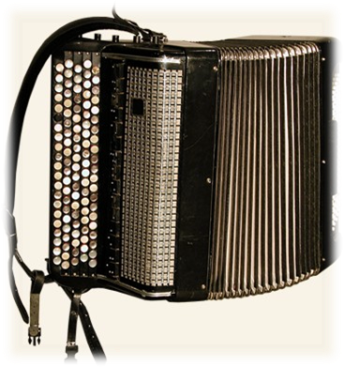 Родина: ТулаПроисхождение:  разновидность  гармоники с полным хроматическим звукорядом на правой клавиатуре, басами и готовым аккордовым аккомпанементом на левой; назван в честь древнерусского певца-сказителя Бояна.Тембр: глубокий, густой, «дышащий» звук, соответствующий широте русского характера.Звукоизвлечение: Звук в баяне возникает за счёт колебания язычков — металлических пластинок — под воздействием воздушной струи из мехов.Устройство: баян состоит из трёх частей — правый полукорпус, левый полукорпус, меха.Загадки:Растяни меха, Серёжка,Так, чтоб в пляс пустились ножки.Чтобы Петя и ТолянПохвалили твой …  (БАЯН).                                                            У него рубашка в складку,                                                            Любит он плясать вприсядку,                                                            Он и пляшет, и поет —                                                            Если в руки попадет.                                                            Сорок пуговиц на нем                                                            С перламутровым огнем.                                                            Весельчак, а не буян                                                            Голосистый мой… (БАЯН) Ящик на коленях скачет,То поёт, то громко плачет. Жал на клавиши Антон,Жал на кнопочки Иван,И звучал аккордеон,И наигрывал (БАЯН)                                                   БАЯН                               У каждого есть свой изъян,                               Свои привычки, увлеченья.                               И в музыке есть направленья,                               Но в том не может быть сомненья,                               Что мне милей всего баян.                               Вы скажете: «Но как же так? Он стар, Забыт!»                               И ошибётесь.                               Своей ошибке улыбнётесь,                               Когда он вновь придёт в наш быт.                               Пусть звук его не так уж громок,                               Как электрических гитарНесётся грохот из колонок,Но что-то он в себе несёт…И это «что-то» даже самых,Рок-групп фанатиков упрямыхБывает за душу берёт.И, верьте мне, промчатся годы,Сменятся ветреные моды,И лишь баян не замолчит.Пройдёт он все огни и воды.И вместе с «Русским хороводом»Баян на Марсе зазвучит!БАЯН — музыкальный инструмент, разновидность гармоники с полным хроматическим звукорядом на правой клавиатуре, басами и готовым аккордовым или готово-выборным аккомпанементом на левой. Назван в честь древнерусского певца-сказителя Бояна.Современный баян оснащён пяти- или трёхрядной правой клавиатурой, иногда с регистрами-переключателями (в зависимости от количества одновременно звучащих голосов при нажатии одной кнопки в правом клавиатурном механизме) и готово-выборной пяти- или шестирядной левой и обладает отличными художественно-исполнительными возможностями, позволяет играть не только простейшие мелодии, но и шедевры мировой классики. Существуют двух-, трёх-, четырёх- и пятиголосные баяны.          Баян состоит из трёх частей — правый полукорпус, левый полукорпус, меховая камера. Звук в баяне возникает за счёт колебания язычков в проемах голосовой планки под воздействием воздушной струи из меховой камеры или в меховую камеру.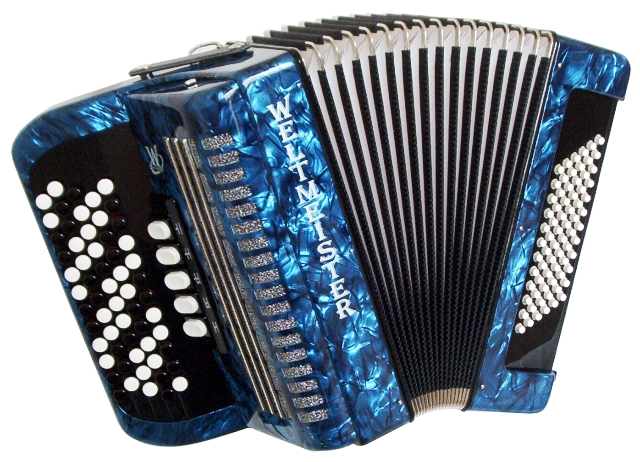 